ОТРЯД №3 «Радуга РДШ»Я буду скучать

Фраза, которую вы за этот вечер услышите не раз и не два, а от совершенно разных людей огроменные множество раз. Почему

Потому что мы правда будем скучать, скучать по этой загруженности, по необыкновенный и даже местами таинственным свечкам и дружной команде 5 отряда

Будем скучать по шуршанию ладошками и немного стыдной, но весёлой зарядке под треки РДШ, по завтракам за ноутбуком или телефоном, съемке командных заданий прямо в стенах школы

Хоть смена и была всего неделю, мы все сдружились, кто-то понял, что у него что-то получается, узнал новое. Всё произошло так, как мы писали в постах на тему "Паруса ожиданий", ярко, красочно и необычно

Здесь, на онлайн-смене ребята почувствовали себя совершенно другими людьми, возможно даже "не в своей тарелке", но разве не это выход из зоны комфорта, толчок на развитие и покорение новых высот? 

После такого грустного, можно сказать прощального мероприятия в Zoom, некоторые ребята захотели поделиться своими чувствами на конец нашего маленького путешествия:

Денис:

Эта смена подарила мне радость и свела меня с очень крутыми людьми

Родион:

Я получил от этой смены такие эмоции, как радость, восторг, счастье, веселье, восхищение. Спасибо всем за такие насыщенные 6 дней. Всех люблю

Лиза:

Эта смена вызвала у меня самые яркие, самые нежные и тёплые эмоции, ведь мы не только команда, но и одна большая сплочённая семья

Мария:

Я получила от смены РДШ только положительные эмоции. Спасибо всем за эту прекрасную, хорошую неделю

Гуля:

Эта смена запомнилась только положительными эмоциями. Каждый день придумывать что-то новое, снимать, отправлять,выполнять чек- листы. Собираться в зуме, обсуждать или же просто поговорить. Это всё было невероятно. Спасибо каждому за эти прекрасные 6 дней. 5 отряд

Настя:

Ну что я скажу, интернет в моём доме лучше всех работает на балконе(спасибо видеороликам). А так смена это просто незабываемое событие в жизни любого человека, это новые чувства и эмоции, большое всем спасибо

Пуся:

Наверное разные эмоции, но по итогам я довольна тем, что у нас с вами получилось. У нас получилась крутая отрядная семья, которая готова горы свернуть спасибо каждому за всё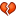 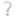 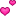 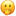 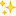 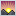 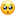 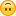 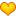 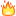 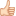 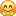 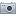 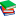 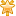 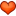 